BÀI 1: TỰ HÀO VỀ TRUYỀN THỐNG GIA ĐÌNH, DÒNG HỌA. PHẦN TRẮC NGHIỆM1. NHẬN BIẾT (9 câu)Câu 1: Truyền thống gia đình, dòng họ là ……………………… mà gia đình, dòng họ đã tạo ra, được lưu truyền, phát huy từ thế hệ này sang thế hệ khác.A. Những bí mậtB. Những giá trị cốt lõiC. Của cải vật chấtD. Những giá trị tốt đẹpCâu 2: Truyền thống làA. đức tính.                  B. tập quán.                  C. lối sống.                   D. A, B, C đúng.Câu 3: Truyền thống gia đình, dòng họ giúp chúng ta có thêm …………………….  trong cuộc sống; góp phần làm phong phú thêm truyền thống và bản sắc dân tộc, nhất là trong thời đại ngày nay.Điều kiện và động lựcTinh thần và nền tảng vật chấtC.  Kinh nghiệm và sức mạnhCâu 4: Tiếp nối, phát triển và làm rạng rỡ truyền thống tốt đẹp của gia đình, dòng họ được gọi là?A. Gia đình trên dưới có sự đoàn kết, đồng lòng nhất trí.B. Tất cả thành viên được vui vẻ, gia đình hạnh phúc.C. Giữ gìn, phát huy truyền thống tốt đẹp của gia đình, dòng họ.D. Gia đình văn hóa, có nề nếp gia phong, tôn ti trật tự.Câu 5: Các truyền thống tốt đẹp của dân tộc ta là?A. Truyền thống hiếu học.                             B. Truyền thống yêu nước.C. Truyền thống nhân nghĩa.                         D. Cả A,B,C.Câu 6: Giữ gìn và phát huy truyền thống tốt đẹp của gia đình, dòng họ có ý nghĩa như thế nào?A. Có thêm kinh nghiệm.B. Có thêm sức mạnh trong cuộc sống.C. Làm rạng rỡ thêm truyền thống, bản sắc dân tộc Việt Nam.D. Cả A,B,C.Câu 7: Ý nghĩa của việc giữ gìn và phát huy truyền thống tốt đẹp của gia đình, dòng họ làA. làm rạng rỡ thêm truyền thống, bản sắc dân tộc Việt Nam.B. làm cho đất nước ta có nhiều mặt hàng để xuất khẩu.C. giúp cho chúng ta có thể giao lưu được với rất nhiều bạn bè. D. giúp cho chúng ta không phải lo về việc làm, thu nhập.Câu 8: Ý nghĩa tự hào về truyền thống gia đình dòng họ là?A. Truyền thống của gia đình, dòng họ giúp chúng ta có thêm kinh nghiệm, động lực, vượt qua khó khăn, thử thách và nỗ lực vươn lên để thành công.B. Chúng ta cần tự hào, nối tiếp và giữ gìn truyền thống của gia đình, dòng họ bằng hành động và thái độ phù hợp.C. Cả A và BD. Đáp án khácCâu 9: Tiếp nối, phát triển và làm rạng rỡ các truyền thống tốt đẹp của gia đình, dòng họ gọi là:A. Giữ gìn và phát huy truyền thống tốt đẹp của gia đình, dòng họ.B. Xây dựng gia đình văn hóa.C. Khoan dung.D. Đoàn kết, tương trợ.2. THÔNG HIỂU (13 câu)Câu 1: Để giữ gìn và phát huy truyền thống tốt đẹp của gia đình, dòng họ, em sẽ làm gì ? A. Quảng bá với bạn bè và mọi người về mảnh đất của mình B. Giới thiệu về nghề truyền thống của gia đình và dòng họC. Luôn tự hào về quê hương của mình dù đi đến tận nơi đâuD. Tất cả đều đúngCâu 2: Câu tục ngữ nói về truyền thống tốt đẹp của gia đình dòng họ:A. Giấy rách phải giữ lấy lề.B. Công cha như núi Thái Sơn Nghĩa mẹ như nước trong nguồn chảy ra Một lòng thờ mẹ kính cha Cho tròn chữ hiếu mới là đạo conC. Con hơn cha là nhà có phúc.D. Cả 3 đáp án trên.Câu 3: Câu tục ngữ khuyên chúng ta giữ gìn truyền thống tốt đẹp của gia đình, dòng họ là:A. Có đi có lại, mới toại lòng nhau.B. Giấy rách phải giữ lấy lề.C. Cá không ăn muối cá ươn.D. Tốt gỗ hơn tốt nước sơnCâu 4: Đâu không phải là truyền thống tốt đẹp của dân tộc ta? A. Truyền thống hiếu học.                             B. Buôn thần bán thánh.C. Truyền thống yêu nước.                            D. Truyền thống nhân nghĩa.Câu 5: Hành vi nào dưới đây thể hiện sự giữ gìn và phát huy truyền thống tốt đẹp của gia đình, dòng họ?A. B chê nghề làm đồ gốm truyền thống của gia đình là nghề lao động vất vả, tầm thường.B. L rất thích nghe cha mẹ kể về truyền thống gia đình, dòng họ mình.C. T cho rằng gia đình, dòng họ mình không có truyền thống tốt đẹp nào.D. T cho rằng dòng họ là những gì xa vời, không cần quan tâm lắm.Câu 6: Biểu hiện của tự hào về truyền thống gia đình dòng họ là?A. Là tiếp nối các truyền thống tốt đẹp của gia đình, dòng họ.B. Là phát triển các truyền thống tốt đẹp của gia đình, dòng họ.C. Làm rạng rỡ các truyền thống tốt đẹp của gia đình, dòng họ.D. Cả 3 đáp án trên.Câu 7: Hành vi nào dưới đây thể hiện sự giữ gìn và phát huy truyền thống tốt đẹp của gia đình, dòng họ?A. Tìm hiểu những nét đẹp về truyền thống gia đình.B. Chỉ tập trung cho việc học, không cần quan tâm những việc khác của gia đìnhC. Tổ chức cúng bái linh đình vào những ngày giỗ của ông bà, tổ tiên. D. Dòng họ là những gì xa vời, thuộc về quá khứ không cần quan tâm lắm.Câu 8: Hành vi nào trái với giữ gìn và phát huy truyền thống tốt đẹp của gia dình, dòng họ?A. Xấu hổ vì sinh ra trên quê hương nghèo, khó khăn.B. Quảng bá ngành nghề truyền thống của gia đình dòng họ với thế giới.C. Tìm cách phát triển các nghề truyền thống của gia đình, dòng họ.D. Đáp án B và CCâu 9: Truyền thống gia đình, dòng họ có ảnh hưởng  đối với mỗi con người như thế nào? A. Truyền thống gia đình, dòng họ có ảnh hưởng rất lớn đối với mỗi con người chúng ta. B. Truyền thống là sức mạnh thúc đẩy các thế hệ sau không ngừng vươn lên để tiếp nối, làm rạng rỡ truyền thống đó.C. Phát huy truyền thống tốt đẹp của gia đình, dòng họ là thể hiện lòng biết ơn những người đi trước và sống biết ơn những gì được hưởng.D. Tất cả đều đúngCâu 10: Hành vi nào dưới đây thể hiện sự giữ gìn và phát huy truyền thống tốt đẹp của gia đình, dòng họ?A. Trân trọng và tiếp nối những truyền thống tốt đẹp của gia đình. B. Chỉ tập trung cho việc học, không cần quan tâm những việc khác của gia đìnhC. Tổ chức cúng bái linh đình vào những ngày giỗ của ông bà, tổ tiên. D. Dòng họ là những gì xa vời, thuộc về quá khứ không cần quan tâm lắm.Câu 11: Đâu không phải là truyền thống tốt đẹp của dân tộc ta? A. Thờ cúng tổ tiên.B. Làng nghề làm nón lá.C. Trao thưởng cho con cháu học giỏi trong họ.D. Đốt nhiều vàng mã cho người âm phù hộ.Câu 12: Truyền thống hiếu học và tinh thần “ Tôn sư trọng đạo” trong văn hóa Việt Nam có nguồn gốc từ quan niệm nào trong xã hội phong kiến?A. Thái độ kinh rẻ nghề buôn.B. Việc coi trọng chế độ thi cử.C. Quan niệm: “Không thầy đố mày làm nên”.D. Quan niệm: “Nhất sĩ nhì nông”.Câu 13: Câu ca dao: “Học là học để hành/ Vừa hành vừa học mới thành người khôn.” Nói về truyền thống nào dưới đây?A. Truyền thống cần cù lao động.               B. Truyền thống hiếu học.C. Truyền thống tôn sư trọng đạo.              D. Truyền thống yêu nước.  3. VẬN DỤNG, VẬN DỤNG CAO (6 câu)Câu 1: Những gia đình, dòng họ ở Việt Nam đang giữ gìn và phát huy những truyền thống tốt đẹp nào sau đây?a. Nhân nghĩa, thủy chung.b. Khoan dung, nhân ái.c. Cần cù.d. Tích cực học tiếng nước ngoài.e. Tôn sư trọng đạo.f. Đoàn kết, tương trợ.g. Yêu nước.h. Uống nước nhớ nguồn.i. Cha mẹ đặt đâu con ngồi đấy.a, b, c, e, f, g, j.a, b, c, d, f, g, h.a, b, c, e, f, g, h.a, b, c, e, f, g, i.Câu 2. Hình ảnh dưới đây nói về truyền thống nghệ thuật nào của dân tộc ta?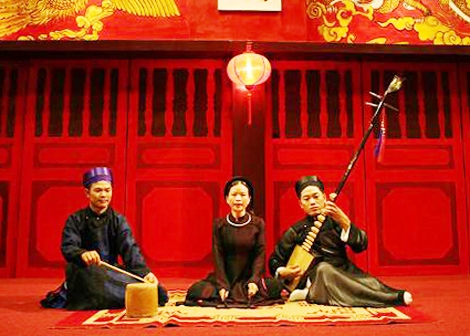 A. Hát Cải Lương.B. Hát Ca Trù.C. Nhã nhạc Cung Đình Huế.D. Hát Quan Họ.Câu 3: Quê S là một vùng quê nghèo khó. Bao đời này, trong dòng họ của S chưa có ai đỗ đạt cao và làm chức vụ gì quan trọng. S không bao giờ muốn giới thiệu quê hương và dòng họ mình với bạn bè. S cảm thấy xấu hổ về đất quê nghèo và dòng họ của mình. Em có đồng tình với cách nghĩ của S không?A. Đồng ý. Vì dòng họ không ai đỗ đã cao                                                B. Đồng ý. Vì quê nghèo khó          C. Không đồng ý. Vì S là người chưa biết tôn trọng và phát huy truyền thống dân tộc                                                      D. Tất cả đều saiCâu 4. Câu nói: "Đá mòn, nhưng dạ chẳng mòn/Tình dân nghĩa nước một lòng sắt non" nói về truyền thống …………………………… của dân tộc ta.A. Yêu nướcB. Hiếu họcC. Yêu thương con ngườiD. Tôn sư trọng đạoCâu 4: Làng tranh Đông Hồ thuộc địa phận tỉnh thành nào của nước ta?A. Bắc Giang.B. Hà Nội.C. Hà Nam.D. Bắc Ninh.Câu 5: Hàng năm cứ vào cuối năm học dòng họ D luôn tổ chức tặng quà cho các con, cháu đạt kết quả cao trong học tập. Việc làm đó thể hiện điều gì?A. Kế thừa và phát huy truyền thống hiếu học của dòng họ.B. Phô trương cho mọi người biết về gia đình và dòng họ.C. Động viên tinh thần và khích lệ con cháu học tập tốt.D. Cả A và C.Câu 6: Gia đình T có truyền thống yêu nước. Ông của T là lão thành cách mạng, bố của T đang làm việc trong quân đội. T rất tự hào về truyền thống gia đình, nên T rất nổ lực cố gắng học để thi đậu vào Học viện lục quân, để nối tiếp truyền thống gia đình. Việc làm của T thể hiện điều gì?A. Kế thừa truyền thống tốt đẹp của gia đình, dòng họ.B. Phô trương cho mọi người biết về gia đình và dòng họ.C. T muốn thể hiện cái tôi trước tất cả bạn bè và thầy cô.D. T muốn thể hiện mình trước gia đình và dòng họ.Câu 7: Bản thân em đã làm những việc gì để giữ gìn  và phát huy truyền thống tốt đẹp của gia đình, dòng họ?A. Quảng bá về nghề truyền thống tốt đẹp của quê hương.B. Giới thiệu về nghề truyền thống của gia đình và dòng họ.C. Xấu hổ vì sự nghèo nàn của quê hương và dòng họ.D. Cả A và C đúng B. PHẦN TỰ LUẬN1.NHẬN BIẾT (5 câu)Câu 1: Em hiểu thế nào là tự hào về truyền thống của gia đình, dòng họ?Trả lời: - Tự hào về truyền thống gia đình, dòng họ là thể hiện sự hài lòng, hãnh diện về các giá trị tốt đẹp mà gia đình, dòng họ đã tạo ra.Câu 2: Đọc các trường học dưới đây và điền thông tin vào bảng cho phù hợp:Gia đình Hoa có nhiều thế hệ cùng chung sống trong một ngôi nhà, mọi người luôn thương yêu và quan tâm, chăm sóc nhau. Ai cũng khen gia đình Hoa sống hòa thuận, đoàn kết.Dòng họ An có nhiều người học hành thành đạt. Bố mẹ An đều là giảng viên đại học, bản thân An cũng nhiều năm liền là học sinh giỏi. Trong kì thi học sinh giỏi cấp tỉnh hồi lớp 5, An còn từng đạt giải nhất môn Tiếng Anh.Lan góp 20 000 đồng tiền tiết kiệm vào số tiền chung của gia đình mình để tham gia phong trào ủng hộ đồng bào miền Trung bị bão lũ lụt do khu phố phát độngDòng họ của Nam đã nhiều đời sinh sống và làm nghề gốm ở Bát Tràng. Nam rất tự hào về nghề nghiệp của dòng họ mình và tự nhủ sẽ cố gắng học hỏi để trở thành một người thợ làm gốm giỏi.Mặc dù quê hương của Hùng là một vùng đất khô cằn sỏi đá, khí hậu khắc nghiệt nhưng nhiều đời nhà Hùng vẫn sinh sống và làm việc ở đây. Nhờ vậy các gia đình trong gia đình trong dòng họ của Hùng không ai phải chịu cảnh thiếu thốn.Trả lờiCâu 3: Nêu một số truyền thống tốt đẹp của gia đình, dòng họ của em.Trả lời: - Những truyền thống tốt đẹp của gia đình, dòng họ em là:- Ngày rằm tháng giêng, con cháu từ bốn phương đều về nhà thờ tổ tế lễ, báo công với tổ tiên, tặng quà cho những con cháu học hành chăm ngoan, đỗ đạt. Anh em trong một nhà luôn yêu thương, đùm bọ, giúp đỡ lẫn nhau.... Luôn giản dị, cần kiệm trong mọi lối sống, sinh hoạt hằng ngày, không xa hoa lãng phí.Câu 4: Truyền thống về gia đình, dòng họ có ý nghĩa gì với em?Trả lời: - Truyền thống của gia đình, dòng họ giúp chúng ta có thêm kinh nghiệm, động lực vượt qua khó khăn, thử thách và nỗ lực vươn lên để thành công.Câu 5: Các gia đình Việt Nam đã giữ gìn và phát huy được những truyền thống tốt đẹp nào của dân tộc? Chúng ta cần có thái độ ra sao đối với những truyền thống đó?Trả lời: - Các gia đình Việt Nam đã giữ gìn và phát huy được những truyền thống như lòng yêu nước, yêu quê hương, yêu thương, đùm bọc lần nhau; thủy chung, hiếu nghĩa; hiếu học, cần cù, sáng tạo trong lao động; bất khuất, kiên cường vượt qua mọi khó khăn, thử thách,....- Chúng ta cần phải gìn giữ, phát huy và tự hào về những truyền thống tốt đẹp đó của các gia đình Việt Nam.2. THÔNG HIỂU (5 Câu)Câu 1: Vì sao các thành viên trong gia đình, dòng họ phải giữ gìn, phát huy truyền thống của gia đình, dòng họ mình?Trả lời: Bởi vì: gia đình dòng họ nào cũng có truyền thống tốt đẹp, chúng ta giữ gìn truyền thống tốt đẹp của gia đình là thể hiện lòng biết ơn tổ tiên, ông bà, cha mẹ, những người đã sinh thành, nuôi dưỡng chúng ta. Giữ gìn và phát huy truyền thống của gia đình giúp chúng ta có thêm sức mạnh để vượt lên những khó khăn, thử thách trong cuộc sống.Câu 2: Tại sao chúng ta cần tìm hiểu để tự hào về truyền thống của gia đình, dòng họ của mình?Trả lời: Chúng ta cần tìm hiểu để tự hào về truyền thống của gia đình, dòng học của mình vì chỉ có như thế thì chúng ta mới có thêm hiểu biết và từ đó có những việc làm phù hợp với khả năng để phát huy truyền thống.Câu 3: Theo em, các thành viên trong gia đình, dòng họ cần phải làm những gì để đóng góp, giữ gìn, phát huy truyền thồng của gia đình, dòng họ mình?Trả lời: - Thay đổi cách làm để những truyền thống của gia đình, dòng họ ngày càng được phát triển.- Xoá bỏ các hủ tục lạc hậu của gia đình, dòng họ- Trân trọng những thói quen tốt đẹp của gia đình dòng học, tiếp nối việc làm theo những thói quen đó.Câu 4:  Đọc thông tin sau và trả lời câu hỏiMỘT GIA ĐÌNH TRUYỀN THỐNG NGÀNH YCố giáo sư Tôn Thất Tùng (1912 – 1982) là bác sĩ nổi tiếng trong và ngoài nước. Ngoài công trình được tặng Huy chương Bạc của trường Đại học Tổng hợp Pa–ri (Pháp), ông còn để lại 123 công trình khoa học khác trong ngành y văn thế giới. Ông là người có công lớn trong việc đào tạo đội ngũ các thầy thuốc có y đức, giỏi chuyên môn. Ba người con của giáo sư Tôn Thất Tùng là Tôn Nữ Ngọc Trân, Tôn Nữ Hồng Tâm và Tôn Thất Bách đều tiếp nối truyền thống, sự nghiệp của cha trong ngành y. Trong đó, nổi tiếng nhất là phó giáo sư, viện sĩ, bác sĩ Tôn Thất Bách (1946 – 2004) là chuyên gia đầu ngành về tim mạch của Việt Nam và Thế giới; được phong phó giáo sư y học, nhà giáo nhân dân, Viện sĩ Viện Hàn lâm ngoại khoa Pháp, Viện sĩ viện hàn lâm, khoa học Niu–ooc (New York) – Mỹ, Tiến sĩ danh dự trường Đại học Ô–đéc, U–crai–na (Odessa, Ukraine).
a) Truyền thống của gia đình Giáo sư Tôn Thất Tùng được thể hiện như thế nào qua thông tin trên?b) Em còn biết những truyền thống nào khác của các gia đình, dòng họ?Trả lời: a) Truyền thống của gia đình giáo sư Tôn Thất Tùng được thể hiện như sau:Ba người con của Giáo sư là Tôn Nữ Ngọc Trân, Tôn Nữ Hồng Tâm và Tôn Thất Bách đều tiếp nối truyền thống, sự nghiệp của cha trong ngành y. Gia đình giáo sư, bác sĩ Tôn Thất Tùng là gia đình y đức, nổi tiếng trong lịch sử y học của Việt Nam và thế giới.b) Những truyền thống khác của gia đình, dòng họ mà em biết là: truyền thống tôn sư trọng đạo, truyền thống hiếu học, truyền thống yêu thương, những nghề truyền thống như làm gốm, làm cốm, đúc đồng, nghề dệt may, làm mộc,…Câu 5: Em đã làm gì để giữ gìn, phát huy truyền thống tốt đẹp của gia đình , dòng họ?Trả lời: Những việc làm của em để giữ gìn, phát huy truyền thống tốt đẹp của gia đình, dòng họ là:Không làm điều gì tổn hại đến thanh danh của gia đình, dòng họTự hào về gia đình, dòng họ của mìnhBiết giúp đỡ, hòa thuận với hàng xóm, láng giềngSống có đạo đức và kỉ luậtBiết ơn tổ tiên, những người có công nuôi dạy mìnhGóp phần xây dựng gia đình văn hóa3. VẬN DỤNG ( 5 Câu)Câu 1: Trong bài học về chủ đề” Tự hào về truyền thống gia đình dòng họ” cô giáo đặt câu hỏi: Em sẽ làm gì để góp phần gìn giữ, phát huy truyền thống của gia đình, dòng họ mình?”. Bạn Hương đã trả lời: “Thưa cô! Em nghĩ chúng em còn nhỏ tuổi nên rất khó có thể làm những việc ý nghĩa để tham gia vào việc gìn giữ, phát huy truyền thống của gia đình, dòng họ ạ”Em có đồng ý với câu trả lời của bạn Hương không? Vì sao?Trả lời: Em không đồng ý với câu trả lời của bạn Hương vì Bác Hồ đã nói rằng : Tuổi nhỏ làm việc nhỏ, tùy theo sức của mình”. Trong tất cả những hoạt động, thì trẻ em vẫn có thể tham gia đóng góp bằng những công việc vừa sức với bản thân. Đối với việc góp phần gìn giữ, phát huy truyền thống của gia đình, các bạn đều có thể cố gắng học tập thật tốt, sống chan hòa, yêu thương với mọi người. Rèn luyện đức tính kỉ luật, đạo đức để không làm ảnh hưởng thanh danh của gia đình, dòng họ. Đó là những việc bạn nhỏ nào cũng làm được.Câu 2: Bố Linh là phó giáo sư, mẹ là tiến sĩ và đều đảm nhiệm những vị trí quan trọng trong các cơ quan nhà nước. Linh luôn cho rằng bố mẹ thành đạt như vậy thì sẽ lo liệu tốt cho tương lai của Linh, do vậy Linh không phải học nhiều. Em có nhận xét gì về suy nghĩ và việc làm của Linh?Trả lời: Suy nghĩ và việc làm của Linh đều không đúng, không thể hiện được sự giữ gìn, phát huy truyền thống hiếu học của gia đình mà trái lại đang làm mai một điều đó. Linh cần phải ra sức học hành thật tốt để tiếp nối truyền thống gia đình vì bố mẹ đã là những phó giáo sư, tiến sĩ. Ngoài ra, Linh phải có suy nghĩ tự dựa vào năng lực của bản thân để vươn lên chứ không phải ỷ lại vào bố mẹ.Câu 3: Khi thảo luận về lí do vì sao chúng ta phải tự hào về truyền thống gia đình, dòng họ, có các ý kiến sau:- Ý kiến thứ nhất: Sự tự hào về truyền thống gia đình, dòng họ sẽ giúp chúng ta có cơ hội học hỏi kinh nghiệm của các thế hệ đi trước để áp dụng vào cuộc sống của mình.- Ý kiến thứ 2: Chúng ta không nên tự hào về truyền thống gia đình, dòng họ vì đó là những cái đã cũ, không còn phù hợp với xã hội hiện đại ngày nay. Nó làm cho con người không có cơ hội phát triển.- Ý kiến thứ 3: Chúng ta cần phải tự hào truyền thống gia đình, dòng họ vì nó sẽ tạo sức mạnh cho con người vượt qua được những khó khăn trong cuộc sống.Em không đồng ý với ý kiến nào ở trên? Hãy đưa ra lý lẽ để bảo vệ ý kiến của mình.Trả lời: Em không đồng ý với ý kiến thứ 2 vì không phải truyền thống nào của gia đình và dòng họ đều cũ. Những truyền thống yêu nước, yêu quê hương, yêu thương con người, hiếu học.... luôn là những truyền thống tồn tại mãi với thời gian và không bao giờ lạc hậu. Đối với những truyền thống không còn phù hợp với xã hội hiện đại thì chúng ta nên thay đổi cách làm để những truyền thống của gia đình, dòng họ ngày càng được phát triển. Một khi chúng ta thay đổi được những điều đó, thì bản thân cũng sẽ được phát triển theo.Câu 4. Gia đình Hà có truyền thống làm chong chóng tre. Bà của Hà được biết đến là người có nhiều kinh nghiệm làm chong chóng tre. Bố mẹ Hà vẫn ngày đêm làm ra những chiếc chong chóng tre và mong muốn bạn tiếp nối truyền thống đó. Có nhiều người khuyên Hà không nên theo nghề truyền thống của gia đình vì đồ chơi này giờ không còn phù hợp với xu thế hiện nay nữa. Theo em, Hà nên làm gì?Trả lời: Tự hào về truyền thống làm nghề của gia đình, cố gắng học tập thật tốt, tiếp thu, tìm hiểu những kiến thức để vừa có thể giữ được những nét truyền thống trong sản phẩm và vừa có thể cải tiến để sản phẩm truyền thống của gia đình phù hợp hơn với xu thế hiện đại.Câu 5. Gia đình Trang có truyền thống làm bác sĩ. Ông của Trang đã về hưu và bố của Trang đang làm bác sĩ ở một bệnh viện lớn. Trang rất tự hào về truyền thống gia đình nhưng lại thực sự muốn trở thành nhà báo. Nhiều người trong họ hàng cho rằng, nếu Trang không trở thành bác sĩ thì chính là không biết trân trọng và tiếp nối truyền thống gia đình? Nếu là Trang, em sẽ nói gì với họ hàng của mình?Trả lời: Chân thành nêu lên quan điểm của bản thân rằng làm công việc có đóng góp cho đất nước cũng là tiếp nối truyền thống của gia đình. Đó là truyền thống yêu nước, cần cù lao động. Bản thân lúc nào cũng tự hào vì gia đình có nhiều người làm bác sĩ, tuy nhiên Trang cũng sẽ nói lên sở thích của mình là trở thành nhà báo, mong mọi người hiểu và tôn trọng ước mơ của mình. Ngoài ra, sẽ cố gắng học thật tốt để biến ước mơ trở thành sự thật.4. VẬN DỤNG CAO (1 câu)Câu 1. Em hãy viết thư cho ông bà, bố mẹ để nói lên niềm tự hào của em về truyền thống gia đình, dòng họ và chia sẻ những việc em sẽ làm để phát huy những truyền thống tốt đẹp đó.Trả lời: Lá thư gửi ông bà, bố mẹ để nói lên niềm tự hào của em về truyền thống gia đình, dòng họ của em như sau:Hà Nội, ngày....tháng....năm...Mẹ yêu quý của con!Thời gian qua con cảm thấy rất tự hào về truyền thống làm đèn trung thu của mình. Bởi nhờ có những chiếc đèn của gia đình mình làm ra mà các bạn nhỏ đã có một cái tết trung thu trọn vẹn, tràn đầy niềm vui. Con đã nhìn thấy những chiếc đèn lồng đỏ tươi, có chiếc thì vàng óng, đường phố lung linh sắc đèn hoa, không thể bỏ qua những hò hát reo ca của trẻ con, tiếng “tùng…tùng…”của chiếc trống cơm hòa cùng vào đoàn người trên phố cùng đón Tết trung thu lòng con thấy rạo rực vui sướng. Con rất tự hào về truyền thống làm đèn trung thu của gia đình mình, con hứa sẽ cố gắng học tập tốt hơn để sau này sẽ đưa truyền thống của gia đình mình ngày càng vươn xa.Con gái yêu của mẹ!Ký tênGia đình, dòng họ củaHoa AnLanNamHùngGia đình, dòng họ củaTên truyền thống tốt đẹp của gia đình, dòng họHoa Truyền thống yêu thương, đùm bọc lẫn nhauAnTruyền thống hiếu họcLanTruyền thống yêu thương con ngườiNamTruyền thống giữ nghề truyền thốngHùngTruyền thống yêu quê hương